杭州科技职业技术学院杭州市富阳区高科路198号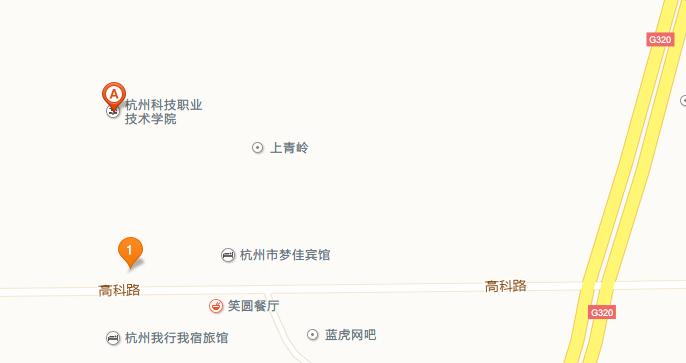 途径公交：富阳501、富阳502路